SMOK 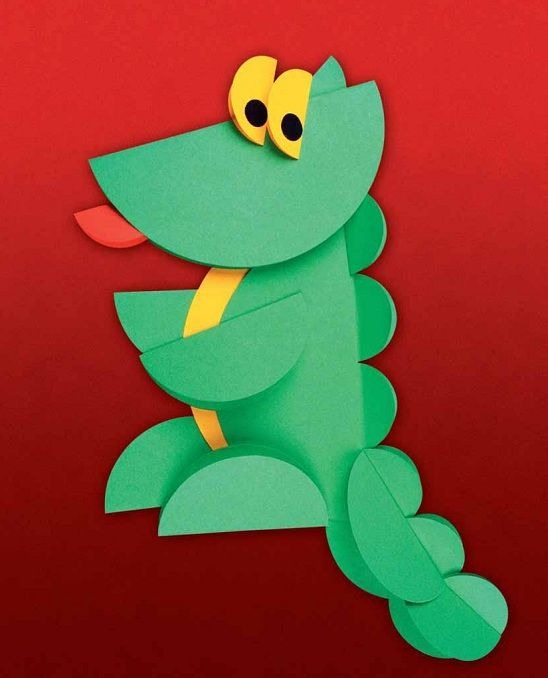 PRACA PLASTYCZNAPotrzebne materiały: 3 żółte koła (2 o średnicy 30 mm, 1 o średnicy 100mm)1 czerwone koło o średnicy 30 mm15 zielonych kół (2 o średnicy 10mm, 
5 o średnicy 57mm, 1 o średnicy 47mm, 
7 o średnicy 30mm)2 czarne koła wycięte dziurkaczemKlejKartka papieru Przyjrzyj się uważnie smokowi na zdjęciu i zastanów się, z jakich kół są wykonane poszczególne elementy układanki. Chodzi głównie o zielone koła, bo ich jest najwięcej. Duże koła przeznaczamy na brzuch i głowę smoka. Z małych kółek jest wykonany grzbiet i uszy. Jeśli chodzi o ogon, to w górnej części są małe kółka, takie jak na grzbiecie, w dolnej części kółka są większe. Z uformowaniem oczu i języka na pewno nie będziecie mieć problemów. Naklejcie elementy smoka na karton i lekko odchylcie górne części kółek. Sprawi to, że smok stanie się o wiele groźniejszy! Skorzystaj z poniższych podpowiedzi Wykonanie: Wszystkie koła (z wyjątkiem czarnych kół, które będą stanowiły oczy) składamy na pół. Przyglądamy się uważnie smokowi na fotografii i próbujemy ułożyć takiego samego z naszych kół. Brzuch smoka formujemy ze zgiętych kółek wsuwając żółte kółko w zielone tak, by na zewnątrz pozostała żółta obwódka 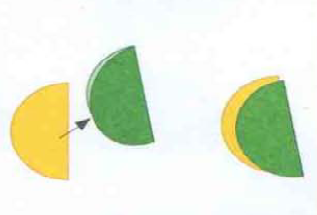 Ucho smoka formujemy wsuwając zgięte kółko pod większe zgięte kółko, które będzie głową 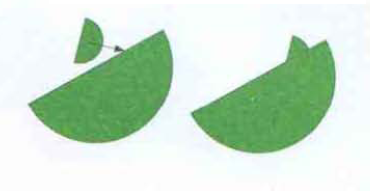 Łapy smoka formujemy w ten sposób, że dwa zgięte kółka wsuwamy pod brzuch, a pozostałe dwa układamy na brzuchu.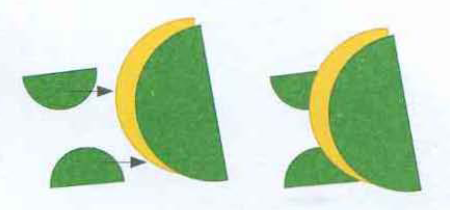 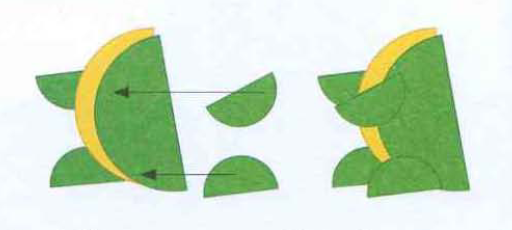 Udanej zabawy 